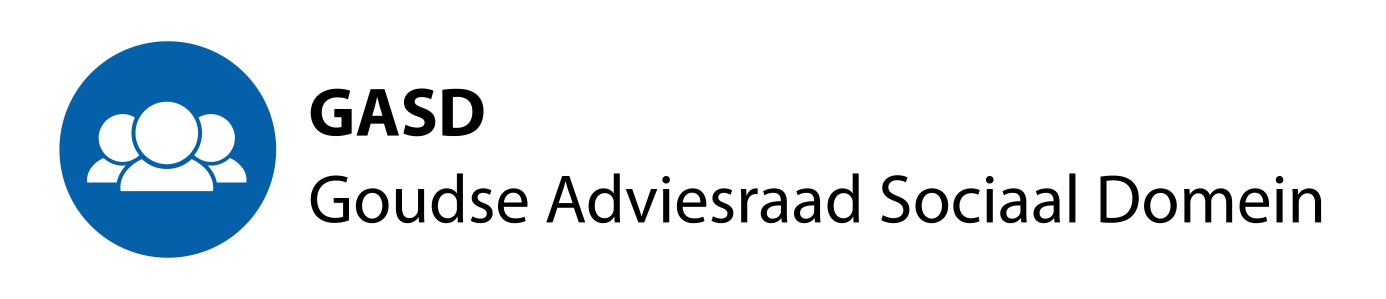 Agenda voor de bijeenkomst van de Goudse adviesraad sociaal domein van 30 november 2017.Plaats: Huis van. de stad. Aanvang 11.15 uur.Deel I: van 11.15 tot ca 12.30 zal de GASD gezamenlijk met de GCR vergaderen. Ter tafel komt:Een beleidsmedewerker van de gemeente Gouda, gaat in op de enquête over mantelzorg.Hoe borgen wij het cliënt- perspectief in onze advisering.Hoe bezien wij de samenwerking.Deel II: vanaf 13.30 uur, reguliere vergadering GASD.Opening.Verslagen van oktober en november, inclusief de 18-11-2017 verzonden aanvullingen op de verslagen.Terugkoppeling bijeenkomsten i.c. externe contacten.Planning van te bezoeken bijeenkomsten.Reacties op eerder uitgebrachte adviezen.Van ambtelijke zijde zal informatie worden verstrekt over de voortgang rond het thema “integrale toegang”.Te verwachten adviesvragen ( wordt separaat toegezonden)Bespreken opzet en vorm jaarverslag en (input)ActielijstVoorbespreking bezoek aan sociaal team.Planning, rondvraag en sluiting.Actielijst:Marion en Herman oriënteren zich op de effecten van de komende Omgevingswet op aspecten in het sociaal domein.Advies over onafhankelijk cliënt ondersteuner wordt nog aangehouden.Herman plant een afspraak met het transmuraal netwerk voor medio januari 2018.Marion beziet de website.Anke stuurt een overzicht van data, locatie en vertegenwoordiging in de GCR.Met een ieders inbrengt schrijft de secretaris een jaarverslag 2017, in nauw overleg met de voorzitter.